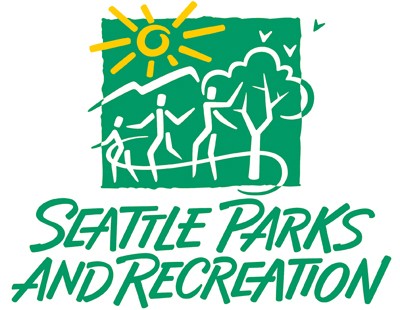 Hope for Youth Grant Program -Funding for Scholarships PROGRAM PROPOSAL INSTRUCTIONSINTRODUCTION$40,000 has been allocated for the 2015 Hope for Youth Fund to increase access to recreational and positive youth development activities by providing scholarships to youth and teens residing in the Seattle area.  ELIGIBILTYProposals may be submitted by:An agency/organization that is a 501c3 serving youth ages 11 to 19Proposed activities/services to be funded must be completed  by December 31, 2015PROCESSProposers must completely fill out and sign the proposal.Representatives of all partners must sign the proposal.Proposals can be submitted by mail or email to Patricia Young at Seattle Parks and Recreation (Parks) at the address below.Proposals must be received by Parks no later than close of business (5PM) on Friday May 1, 2015. A panel made up of representatives from Parks, Department of Neighborhoods and the community will rate the proposals.Funding awards are scheduled to be made by May18, 2015.MAXIMUM AWARD AMOUNT and EVALUATIONThe maximum amount of Hope for Youth Scholarship Grant funding allocated to a single program shall not exceed $3,000.  Each proposal will be scored on how well it meets the following criteria.RATING CRITERIAThe agency/organization is a 501c3 serving youth/teens ages 11 to 19 years.The agency provides program opportunities for a youth/teen population that is currently under-served.The agency provides programs that help to strengthen at least FIVE (5) of the following Developmental Assets which have been identified by research as helping to form a foundation for healthy development in adolescents: 1)  Personal Power – Young person feels he or she has control over “things that happen to me.”  2)  Positive View of Personal Future – Young person is optimistic about her or his personal future. 3)  Sense of Purpose – Youth person reports that “my life has a purpose.” 4)  Planning and Decision-making – Young person knows how to plan ahead and make choices 5)  Interpersonal Competence – Young person has empathy, sensitivity and friendship skills. 6)  Cultural Competence – Young person has knowledge of and comfort with people of different      cultural/racial/ethnic backgrounds. 7)  Resistance Skills – Young person can resist negative peer pressure and dangerous situations.8)  Peaceful Conflict Resolution – Young person seeks to resolve conflict non-violently.9)  Creative Activities – Young person spends three or more hours per week in lesson or practice in music, theater, or other arts.10) Youth Programs – Young person spend three or more hours per week in sports, clubs, or organizations at school and/or in community organizations.11) Youth as Resources – Young people are given useful roles in the community.12) Service to Others – Young person serves in the community one hour or more per week.13) Community Values Youth – Young person perceives that adults in the community value youth14) Adult Role Models – Adults model positive, responsible behavior.15) Self-Esteem – Young person reports feeling good about themselves.To learn more about Developmental Assets visit: http://www.search-institute.org/research/developmental-assetsThe proposal will increase youth/teen participation in the program above current levels.The proposal provides programming to low-income and/or immigrant and refugee youth.The proposal identifies the intended results/benefits to participants and explains how program staff will know if participants have achieved these results and/or have gained these benefits.The proposal establishes a partnership with another youth service agency or organization that will provide additional resources and/or new opportunities for youth participants.REPORTINGOrganizations awarded Hope for Youth Scholarship Funding must complete and submit:ATTACHMENT A – VERIFICATION REPORT in order to receive funding.   Reports with columns marked “unknown” will not be approved. ATTACHMENT B – OUTCOME REPORT describing what benefits and/or results were achieved by participants and how these benefits /results were determined (i.e. youth and/or parent feedback, improved attendance, completion of a project, etc.). BOTH REPORTS NEED TO BE COMPLETED AND SUBMITTED ALONG WITH THE REQUEST FOR REIMBURSEMENT. FISCAL AGENT RESPONSIBILITIESThe Hope for Youth Scholarship Grant Program is a reimbursement grant program.  The Parks and Recreation facility staff, or the organization submitting the proposal will be the fiscal agent for the grant.  This involves oversight of the program, preparation of any contracts that need to be signed, monitoring the budget, approving expenses and completing all required reporting requirements. Approved grant expenditures will be reimbursed to the grant’s fiscal agent.NOTE:  Each organization/agency must attach a copy of their 501c3 letter with their federal tax identification letter attached.  Proposals without this information will not be considered.2015 Hope for Youth Grant Program -Funding for ScholarshipsProposal FORMToday’s Date_________________________________Name of Organization_______________________________________________________________Mailing Address______________________________________________ Zip__________________Phone______________________ Fax_____________________ E-Mail___________________Submitted by_____________________________________ Title_________________________Name of Proposed Program/Activity_______________________________________________]Participant Registration Fee _____________________Amount of Funding for Scholarships requested:  ($500 min - $3,000max)_________________Age range and number of teens anticipated to be served by the program/activity:       Ages: _______________             Anticipated Number Served: ________Location where program/activity will be conducted__________________Program/activity dates:	Start date_________________  End date_________________Program/activity hours:          Start time______________am/pm to End time______________am/pmAre community partners involved in the program/activity to be funded?    Yes___ No____ If yes, list the partner(s) and what they will do.1)____________________________________________________________________________________________________________________________________________________________________________________________________________________________________________________________________________________________________________________________________________________________________________________________________________________________________________________________________________________________________________________________________________________________________________________________________________________________________________________2)____________________________________________________________________________________________________________________________________________________________________________________________________________________________________________________________________________________________________________________________________________________________________________________________________________________________________________________________________________________________________________________________________________________________________________________________________________________________________________________3)____________________________________________________________________________________________________________________________________________________________________________________________________________________________________________________________________________________________________________________________________________________________________________________________________________________________________________________________________________________________________________________________________________________________________________________________________________________________________________________Please describe your organization/agency, who you serve, how you are organized, how long you have been serving youth.  Please describe the youth for which you are requesting scholarships funds. Include their demographics, income levels and life challenges (personal, social, physical, economic, etc.) they may be facing.   Please describe in detail the program for which you are seeking scholarship funds. 4.	How will your program benefit youth who participate and/or what will the results of the program be for participants?  Which Developmental Assets will the program help to strengthen (See Developmental Assets under RATING CRITERIA, Page 1)?5.  How will you know if your program has been successful? More specifically, how will you know if participants have experienced the results and benefits from the program that you had intended.    6.  Please describe your organizations current efforts and strategies to engage and provide access to diverse populations and immigrant and refugee communities. 7.  Please attach a proposed program budget.Please submit your original proposal and four (4) copies to Patricia Young, Seattle Parks and Recreation Department, 4209 W Marginal Way SW, Seattle, WA 98106.  Applications must be received by 5:00 pm, Friday, May 1, 2015.ATTACHMENT AHOPE FOR YOUTH scholarship VERIFICATION REPORTInstructions: Complete this form and submit with your request for scholarship reimbursement.ATTACHMENT B HOPE FOR YOUTH SCHOLARSHIP OUTCOME REPORTInstructions: Complete this form and submit with your request for scholarship reimbursement.What were some of the major successes of the program?  How do you know how youth felt about the program and if they believe they benefitted from the program??  (i.e. youth or parent feedback? behavior/attitude? positive involvement? Etc. )  Youth Participants NameZip CodeEthnicity/RaceAgeSexScholarship Award Amount